Р Е Ш Е Н И Е Первой сессии Совета депутатов четвертого созыва            «15» сентября 2017 г.                    с. Усть-Кан                                       № 1 Об информации территориальной избирательнойкомиссии МО «Усть-Канский район» и признании полномочий депутатов муниципального образования Усть-Канское сельское поселение Заслушав информацию председателя территориальной избирательной комиссии МО «Усть-Канский район»Головиной Э.Г., Совет депутатов муниципального образования Усть-Канское сельское поселение РЕШИЛ: 1. Информацию территориальной избирательной комиссии МО «Усть-Канский район» принять к сведению.	2. Признать полномочия депутатов четвертого созыва муниципального образования Усть-Канское сельское поселение.	3. Решение вступает в силу со дня его принятия.Глава Усть-Канскогосельского поселения                                                                                     А.Я. БордюшевРоссийская ФедерацияРеспублика АлтайСовет  депутатов  муниципального                        образованияУсть-Канское сельское поселение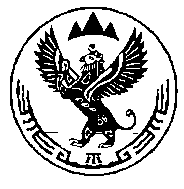 Россия ФедерациязыАлтай РеспубликаКан-Оозы  Jурттынмуниципал  тозомолининдепутаттарСоведи